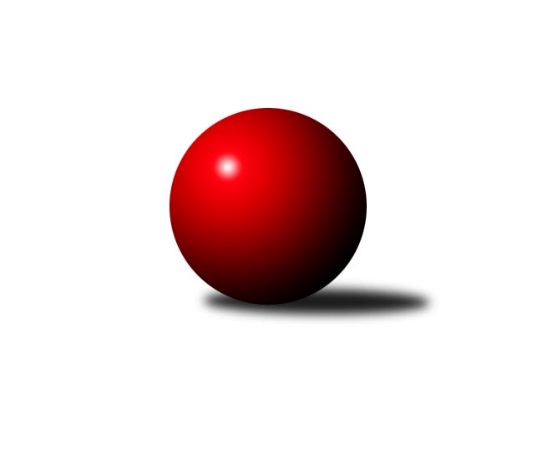 Č.18Ročník 2022/2023	28.4.2024 Jihomoravský KP1 sever 2022/2023Statistika 18. kolaTabulka družstev:		družstvo	záp	výh	rem	proh	skore	sety	průměr	body	plné	dorážka	chyby	1.	KK Orel Ivančice	18	13	2	3	86.5 : 57.5 	(116.5 : 99.5)	2521	28	1745	775	41.7	2.	KK Réna Ivančice	19	12	2	5	99.0 : 53.0 	(139.5 : 88.5)	2544	26	1765	780	34.2	3.	KK Moravská Slávia Brno B	18	12	1	5	88.5 : 55.5 	(131.0 : 85.0)	2594	25	1788	806	35.5	4.	SK Brno Žabovřesky	18	11	0	7	82.0 : 62.0 	(115.0 : 101.0)	2498	22	1732	766	37	5.	KK Velen Boskovice	18	9	3	6	80.0 : 64.0 	(113.5 : 102.5)	2516	21	1742	774	44.3	6.	SOS Židenice	19	8	2	9	67.0 : 85.0 	(94.0 : 134.0)	2464	18	1724	740	46.2	7.	KK Moravská Slávia Brno D	18	6	3	9	69.0 : 75.0 	(112.5 : 103.5)	2497	15	1742	756	40.1	8.	SKK Veverky Brno	18	6	3	9	66.0 : 78.0 	(101.5 : 114.5)	2401	15	1679	722	38.6	9.	KK Slovan Rosice C	18	7	1	10	63.0 : 81.0 	(106.5 : 109.5)	2450	15	1719	731	47.3	10.	TJ Sokol Husovice D	18	6	2	10	59.5 : 84.5 	(96.5 : 119.5)	2478	14	1739	739	43.3	11.	KK Moravská Slávia Brno C	18	5	1	12	58.5 : 85.5 	(92.0 : 124.0)	2479	11	1733	746	46.4	12.	KS Devítka Brno	18	3	2	13	53.0 : 91.0 	(89.5 : 126.5)	2407	8	1701	706	54.6Tabulka doma:		družstvo	záp	výh	rem	proh	skore	sety	průměr	body	maximum	minimum	1.	KK Réna Ivančice	9	8	1	0	55.5 : 16.5 	(73.5 : 34.5)	2537	17	2582	2480	2.	KK Orel Ivančice	9	7	2	0	47.0 : 25.0 	(62.5 : 45.5)	2577	16	2605	2520	3.	SKK Veverky Brno	9	6	2	1	45.5 : 26.5 	(62.5 : 45.5)	2558	14	2623	2481	4.	SK Brno Žabovřesky	9	7	0	2	45.0 : 27.0 	(62.0 : 46.0)	2555	14	2600	2474	5.	SOS Židenice	10	6	1	3	43.5 : 36.5 	(61.5 : 58.5)	2481	13	2543	2418	6.	KK Moravská Slávia Brno B	9	6	0	3	42.0 : 30.0 	(65.0 : 43.0)	2684	12	2770	2593	7.	KK Velen Boskovice	9	5	1	3	41.0 : 31.0 	(59.0 : 49.0)	2337	11	2449	2213	8.	TJ Sokol Husovice D	9	5	1	3	37.5 : 34.5 	(58.5 : 49.5)	2559	11	2696	2442	9.	KK Slovan Rosice C	9	5	0	4	37.0 : 35.0 	(60.5 : 47.5)	2559	10	2701	2411	10.	KK Moravská Slávia Brno D	9	2	2	5	30.0 : 42.0 	(52.0 : 56.0)	2607	6	2651	2538	11.	KK Moravská Slávia Brno C	9	2	0	7	29.5 : 42.5 	(50.5 : 57.5)	2575	4	2616	2523	12.	KS Devítka Brno	9	1	1	7	29.0 : 43.0 	(44.0 : 64.0)	2465	3	2567	2368Tabulka venku:		družstvo	záp	výh	rem	proh	skore	sety	průměr	body	maximum	minimum	1.	KK Moravská Slávia Brno B	9	6	1	2	46.5 : 25.5 	(66.0 : 42.0)	2598	13	2792	2439	2.	KK Orel Ivančice	9	6	0	3	39.5 : 32.5 	(54.0 : 54.0)	2511	12	2742	2376	3.	KK Velen Boskovice	9	4	2	3	39.0 : 33.0 	(54.5 : 53.5)	2542	10	2665	2489	4.	KK Moravská Slávia Brno D	9	4	1	4	39.0 : 33.0 	(60.5 : 47.5)	2509	9	2767	2293	5.	KK Réna Ivančice	10	4	1	5	43.5 : 36.5 	(66.0 : 54.0)	2546	9	2703	2249	6.	SK Brno Žabovřesky	9	4	0	5	37.0 : 35.0 	(53.0 : 55.0)	2498	8	2588	2281	7.	KK Moravská Slávia Brno C	9	3	1	5	29.0 : 43.0 	(41.5 : 66.5)	2490	7	2664	2389	8.	KK Slovan Rosice C	9	2	1	6	26.0 : 46.0 	(46.0 : 62.0)	2432	5	2574	2167	9.	KS Devítka Brno	9	2	1	6	24.0 : 48.0 	(45.5 : 62.5)	2428	5	2605	2183	10.	SOS Židenice	9	2	1	6	23.5 : 48.5 	(32.5 : 75.5)	2461	5	2605	2279	11.	TJ Sokol Husovice D	9	1	1	7	22.0 : 50.0 	(38.0 : 70.0)	2469	3	2617	2324	12.	SKK Veverky Brno	9	0	1	8	20.5 : 51.5 	(39.0 : 69.0)	2375	1	2561	2077Tabulka podzimní části:		družstvo	záp	výh	rem	proh	skore	sety	průměr	body	doma	venku	1.	KK Réna Ivančice	11	8	1	2	63.5 : 24.5 	(87.5 : 44.5)	2607	17 	5 	1 	0 	3 	0 	2	2.	KK Orel Ivančice	11	8	1	2	51.5 : 36.5 	(72.0 : 60.0)	2553	17 	4 	1 	0 	4 	0 	2	3.	KK Moravská Slávia Brno B	11	7	1	3	52.0 : 36.0 	(80.0 : 52.0)	2586	15 	4 	0 	2 	3 	1 	1	4.	KK Velen Boskovice	11	6	2	3	49.0 : 39.0 	(66.5 : 65.5)	2503	14 	4 	0 	2 	2 	2 	1	5.	SK Brno Žabovřesky	11	6	0	5	50.0 : 38.0 	(69.0 : 63.0)	2490	12 	5 	0 	0 	1 	0 	5	6.	KK Moravská Slávia Brno D	11	5	1	5	46.0 : 42.0 	(74.5 : 57.5)	2487	11 	2 	1 	3 	3 	0 	2	7.	SOS Židenice	11	5	1	5	39.0 : 49.0 	(52.5 : 79.5)	2444	11 	4 	1 	1 	1 	0 	4	8.	SKK Veverky Brno	11	5	0	6	44.0 : 44.0 	(68.0 : 64.0)	2431	10 	5 	0 	0 	0 	0 	6	9.	TJ Sokol Husovice D	11	4	1	6	36.0 : 52.0 	(58.5 : 73.5)	2464	9 	3 	0 	2 	1 	1 	4	10.	KK Moravská Slávia Brno C	11	3	0	8	36.5 : 51.5 	(51.5 : 80.5)	2469	6 	1 	0 	4 	2 	0 	4	11.	KK Slovan Rosice C	11	2	1	8	30.5 : 57.5 	(62.0 : 70.0)	2476	5 	2 	0 	4 	0 	1 	4	12.	KS Devítka Brno	11	2	1	8	30.0 : 58.0 	(50.0 : 82.0)	2375	5 	1 	1 	3 	1 	0 	5Tabulka jarní části:		družstvo	záp	výh	rem	proh	skore	sety	průměr	body	doma	venku	1.	KK Orel Ivančice	7	5	1	1	35.0 : 21.0 	(44.5 : 39.5)	2518	11 	3 	1 	0 	2 	0 	1 	2.	KK Moravská Slávia Brno B	7	5	0	2	36.5 : 19.5 	(51.0 : 33.0)	2618	10 	2 	0 	1 	3 	0 	1 	3.	KK Slovan Rosice C	7	5	0	2	32.5 : 23.5 	(44.5 : 39.5)	2488	10 	3 	0 	0 	2 	0 	2 	4.	SK Brno Žabovřesky	7	5	0	2	32.0 : 24.0 	(46.0 : 38.0)	2555	10 	2 	0 	2 	3 	0 	0 	5.	KK Réna Ivančice	8	4	1	3	35.5 : 28.5 	(52.0 : 44.0)	2488	9 	3 	0 	0 	1 	1 	3 	6.	KK Velen Boskovice	7	3	1	3	31.0 : 25.0 	(47.0 : 37.0)	2515	7 	1 	1 	1 	2 	0 	2 	7.	SOS Židenice	8	3	1	4	28.0 : 36.0 	(41.5 : 54.5)	2523	7 	2 	0 	2 	1 	1 	2 	8.	TJ Sokol Husovice D	7	2	1	4	23.5 : 32.5 	(38.0 : 46.0)	2547	5 	2 	1 	1 	0 	0 	3 	9.	KK Moravská Slávia Brno C	7	2	1	4	22.0 : 34.0 	(40.5 : 43.5)	2510	5 	1 	0 	3 	1 	1 	1 	10.	SKK Veverky Brno	7	1	3	3	22.0 : 34.0 	(33.5 : 50.5)	2436	5 	1 	2 	1 	0 	1 	2 	11.	KK Moravská Slávia Brno D	7	1	2	4	23.0 : 33.0 	(38.0 : 46.0)	2536	4 	0 	1 	2 	1 	1 	2 	12.	KS Devítka Brno	7	1	1	5	23.0 : 33.0 	(39.5 : 44.5)	2540	3 	0 	0 	4 	1 	1 	1 Zisk bodů pro družstvo:		jméno hráče	družstvo	body	zápasy	v %	dílčí body	sety	v %	1.	Ondřej Němec 	KK Moravská Slávia Brno B 	18	/	18	(100%)	35	/	36	(97%)	2.	Jaroslav Mošať 	KK Réna Ivančice  	16.5	/	17	(97%)	30	/	34	(88%)	3.	Tomáš Buršík 	KK Réna Ivančice  	15.5	/	18	(86%)	28	/	36	(78%)	4.	Martin Bublák 	KK Orel Ivančice 	15	/	17	(88%)	27	/	34	(79%)	5.	Petr Večeřa 	SKK Veverky Brno 	14	/	17	(82%)	22	/	34	(65%)	6.	Richard Coufal 	SK Brno Žabovřesky  	14	/	18	(78%)	27.5	/	36	(76%)	7.	Soňa Lahodová 	SOS Židenice 	14	/	19	(74%)	21	/	38	(55%)	8.	František Kramář 	KK Moravská Slávia Brno D 	13	/	16	(81%)	26	/	32	(81%)	9.	Petr Michálek 	KK Velen Boskovice  	13	/	17	(76%)	25.5	/	34	(75%)	10.	Kamil Ondroušek 	KK Slovan Rosice C 	13	/	17	(76%)	25	/	34	(74%)	11.	Oldřich Šikula 	SK Brno Žabovřesky  	12	/	17	(71%)	20	/	34	(59%)	12.	Petr Žažo 	KK Moravská Slávia Brno C 	12	/	18	(67%)	20	/	36	(56%)	13.	Vojtěch Šmarda 	KK Orel Ivančice 	10.5	/	16	(66%)	18	/	32	(56%)	14.	Oldřich Kopal 	KS Devítka Brno 	10.5	/	18	(58%)	20	/	36	(56%)	15.	Jiří Černohlávek 	KS Devítka Brno 	10	/	13	(77%)	12	/	26	(46%)	16.	Jan Svoboda 	KK Orel Ivančice 	10	/	15	(67%)	18	/	30	(60%)	17.	Petra Jeřábková 	KK Moravská Slávia Brno C 	10	/	16	(63%)	18.5	/	32	(58%)	18.	Petr Lang 	KK Moravská Slávia Brno B 	10	/	17	(59%)	19.5	/	34	(57%)	19.	Jan Veselovský 	TJ Sokol Husovice D 	10	/	18	(56%)	21.5	/	36	(60%)	20.	Antonín Pitner 	KK Velen Boskovice  	10	/	18	(56%)	17.5	/	36	(49%)	21.	Tomáš Řihánek 	KK Réna Ivančice  	9	/	11	(82%)	13	/	22	(59%)	22.	Martin Zubatý 	SKK Veverky Brno 	9	/	14	(64%)	13.5	/	28	(48%)	23.	Tereza Nová 	KK Moravská Slávia Brno D 	9	/	15	(60%)	15	/	30	(50%)	24.	Tomáš Čech 	KK Réna Ivančice  	9	/	16	(56%)	17	/	32	(53%)	25.	Jana Fialová 	KK Velen Boskovice  	9	/	16	(56%)	17	/	32	(53%)	26.	Petr Kouřil 	SK Brno Žabovřesky  	9	/	16	(56%)	16	/	32	(50%)	27.	Milan Hepnárek 	SK Brno Žabovřesky  	9	/	17	(53%)	19.5	/	34	(57%)	28.	Jiří Krev 	SOS Židenice 	9	/	17	(53%)	15.5	/	34	(46%)	29.	Tomáš Rak 	SKK Veverky Brno 	9	/	18	(50%)	23	/	36	(64%)	30.	Filip Žažo 	KK Moravská Slávia Brno C 	9	/	18	(50%)	14	/	36	(39%)	31.	Veronika Semmler 	KK Moravská Slávia Brno B 	8	/	12	(67%)	15.5	/	24	(65%)	32.	Alfréd Peřina 	KK Slovan Rosice C 	8	/	12	(67%)	14	/	24	(58%)	33.	Petr Papoušek 	KK Velen Boskovice  	8	/	14	(57%)	11.5	/	28	(41%)	34.	Ivana Majerová 	SOS Židenice 	8	/	16	(50%)	14.5	/	32	(45%)	35.	František Kellner 	KK Moravská Slávia Brno D 	8	/	17	(47%)	17	/	34	(50%)	36.	Igor Sedlák 	TJ Sokol Husovice D 	8	/	17	(47%)	16.5	/	34	(49%)	37.	Štěpán Večerka 	KK Moravská Slávia Brno B 	8	/	18	(44%)	17.5	/	36	(49%)	38.	Jaroslav Sedlář 	KS Devítka Brno 	8	/	18	(44%)	14	/	36	(39%)	39.	Vladimír Vondráček 	SK Brno Žabovřesky  	8	/	18	(44%)	12.5	/	36	(35%)	40.	Jaroslav Sláma 	KS Devítka Brno 	7.5	/	14	(54%)	18	/	28	(64%)	41.	Vladimír Veselý 	SKK Veverky Brno 	7	/	12	(58%)	13	/	24	(54%)	42.	Ilona Olšáková 	KK Moravská Slávia Brno B 	7	/	13	(54%)	17	/	26	(65%)	43.	Roman Janderka 	KK Moravská Slávia Brno D 	7	/	15	(47%)	17	/	30	(57%)	44.	Luděk Kolář 	KK Réna Ivančice  	7	/	15	(47%)	14.5	/	30	(48%)	45.	Jiří Kraus 	KK Moravská Slávia Brno D 	7	/	15	(47%)	13	/	30	(43%)	46.	František Ševčík 	KK Velen Boskovice  	7	/	16	(44%)	15	/	32	(47%)	47.	Zdeněk Žižlavský 	KK Moravská Slávia Brno C 	7	/	16	(44%)	13	/	32	(41%)	48.	Petr Woller 	SOS Židenice 	7	/	16	(44%)	13	/	32	(41%)	49.	Renata Binková 	SOS Židenice 	7	/	17	(41%)	14.5	/	34	(43%)	50.	Eduard Ostřížek 	SK Brno Žabovřesky  	7	/	18	(39%)	18	/	36	(50%)	51.	Lukáš Lehocký 	TJ Sokol Husovice D 	7	/	18	(39%)	13.5	/	36	(38%)	52.	Martin Maša 	KK Orel Ivančice 	6	/	10	(60%)	13.5	/	20	(68%)	53.	Petr Ševčík 	KK Velen Boskovice  	6	/	10	(60%)	13	/	20	(65%)	54.	Pavel Harenčák 	KK Réna Ivančice  	6	/	12	(50%)	12	/	24	(50%)	55.	Pavel Mecerod 	KK Slovan Rosice C 	6	/	13	(46%)	12	/	26	(46%)	56.	Radka Rosendorfová 	KS Devítka Brno 	6	/	16	(38%)	10.5	/	32	(33%)	57.	Petr Chovanec 	TJ Sokol Husovice D 	6	/	17	(35%)	13.5	/	34	(40%)	58.	Jan Bernatík 	KK Moravská Slávia Brno B 	5.5	/	11	(50%)	11	/	22	(50%)	59.	Petr Vaňura 	KK Slovan Rosice C 	5.5	/	17	(32%)	13.5	/	34	(40%)	60.	Marek Škrabal 	TJ Sokol Husovice D 	5	/	7	(71%)	11	/	14	(79%)	61.	Petr Mecerod 	KK Slovan Rosice C 	5	/	8	(63%)	7	/	16	(44%)	62.	Adam Eliáš 	KK Orel Ivančice 	5	/	10	(50%)	9	/	20	(45%)	63.	Ondřej Peterka 	KK Orel Ivančice 	5	/	12	(42%)	10	/	24	(42%)	64.	Eduard Kremláček 	KK Réna Ivančice  	5	/	13	(38%)	13	/	26	(50%)	65.	Jana Pavlů 	SKK Veverky Brno 	4.5	/	16	(28%)	12	/	32	(38%)	66.	Magda Winterová 	KK Slovan Rosice C 	4	/	9	(44%)	9.5	/	18	(53%)	67.	Karel Šustek 	KK Réna Ivančice  	4	/	9	(44%)	9	/	18	(50%)	68.	Michal Švéda 	KK Velen Boskovice  	4	/	11	(36%)	11	/	22	(50%)	69.	Jaromír Klika 	KK Orel Ivančice 	4	/	12	(33%)	10	/	24	(42%)	70.	Radka Šindelářová 	KK Moravská Slávia Brno D 	4	/	13	(31%)	9.5	/	26	(37%)	71.	Zdeněk Ondráček 	KK Moravská Slávia Brno C 	4	/	18	(22%)	13	/	36	(36%)	72.	Alena Bružová 	KK Slovan Rosice C 	3.5	/	9	(39%)	9.5	/	18	(53%)	73.	Pavlína Březinová 	KK Moravská Slávia Brno C 	3.5	/	13	(27%)	9.5	/	26	(37%)	74.	Ivo Hostinský 	KK Moravská Slávia Brno B 	3	/	3	(100%)	5	/	6	(83%)	75.	Miroslav Oujezdský 	KK Moravská Slávia Brno D 	3	/	4	(75%)	6	/	8	(75%)	76.	Michaela Šimková 	KK Moravská Slávia Brno D 	3	/	9	(33%)	11	/	18	(61%)	77.	Petr Kremláček 	KK Orel Ivančice 	3	/	9	(33%)	8	/	18	(44%)	78.	Petr Juránek 	KS Devítka Brno 	3	/	10	(30%)	6	/	20	(30%)	79.	Ladislav Majer 	SOS Židenice 	3	/	11	(27%)	7	/	22	(32%)	80.	Dalibor Lang 	KK Moravská Slávia Brno B 	3	/	14	(21%)	8.5	/	28	(30%)	81.	Pavel Tesař 	TJ Sokol Husovice D 	3	/	15	(20%)	7	/	30	(23%)	82.	Lubomír Böhm 	SKK Veverky Brno 	2	/	2	(100%)	2	/	4	(50%)	83.	Jaromír Šula 	TJ Sokol Husovice D 	2	/	5	(40%)	6	/	10	(60%)	84.	Jan Tichák 	KK Slovan Rosice C 	2	/	5	(40%)	5	/	10	(50%)	85.	Jaromíra Čáslavská 	SKK Veverky Brno 	1.5	/	2	(75%)	3	/	4	(75%)	86.	Robert Pacal 	TJ Sokol Husovice D 	1.5	/	7	(21%)	5.5	/	14	(39%)	87.	Radek Stříž 	KK Velen Boskovice  	1	/	1	(100%)	2	/	2	(100%)	88.	Cyril Vaško 	KS Devítka Brno 	1	/	1	(100%)	1.5	/	2	(75%)	89.	Radim Jelínek 	SK Brno Žabovřesky  	1	/	1	(100%)	1	/	2	(50%)	90.	Jan Pipal 	KK Orel Ivančice 	1	/	2	(50%)	1	/	4	(25%)	91.	Jiří Martínek 	KS Devítka Brno 	1	/	3	(33%)	2.5	/	6	(42%)	92.	Martin Sedlák 	TJ Sokol Husovice D 	1	/	3	(33%)	2	/	6	(33%)	93.	Radek Hnilička 	SKK Veverky Brno 	1	/	3	(33%)	2	/	6	(33%)	94.	Vladimír Malý 	KK Slovan Rosice C 	1	/	3	(33%)	2	/	6	(33%)	95.	Stanislav Barva 	KS Devítka Brno 	1	/	4	(25%)	4	/	8	(50%)	96.	Stanislav Beran 	SKK Veverky Brno 	1	/	4	(25%)	3	/	8	(38%)	97.	Milan Čech 	KK Slovan Rosice C 	1	/	8	(13%)	8	/	16	(50%)	98.	Lucie Kulendíková 	KS Devítka Brno 	1	/	9	(11%)	1	/	18	(6%)	99.	Věra Matevová 	SOS Židenice 	1	/	13	(8%)	7	/	26	(27%)	100.	Martin Doležal 	SKK Veverky Brno 	1	/	18	(6%)	8	/	36	(22%)	101.	Jiří Horák 	KK Réna Ivančice  	0	/	1	(0%)	1	/	2	(50%)	102.	Pavel Ševčík 	KK Velen Boskovice  	0	/	1	(0%)	1	/	2	(50%)	103.	Karel Krajina 	SKK Veverky Brno 	0	/	1	(0%)	0	/	2	(0%)	104.	Roman Rychtárik 	KK Slovan Rosice C 	0	/	1	(0%)	0	/	2	(0%)	105.	Štěpán Kalas 	KK Moravská Slávia Brno C 	0	/	1	(0%)	0	/	2	(0%)	106.	Martin Mikulič 	KK Moravská Slávia Brno C 	0	/	1	(0%)	0	/	2	(0%)	107.	Petr Vyhnalík 	KK Slovan Rosice C 	0	/	1	(0%)	0	/	2	(0%)	108.	Anastasios Jiaxis 	KK Slovan Rosice C 	0	/	1	(0%)	0	/	2	(0%)	109.	Jiří Bělohlávek 	KK Moravská Slávia Brno B 	0	/	1	(0%)	0	/	2	(0%)	110.	David Raška 	SKK Veverky Brno 	0	/	1	(0%)	0	/	2	(0%)	111.	Pavel Letocha 	KS Devítka Brno 	0	/	2	(0%)	0	/	4	(0%)	112.	Jaromír Zukal 	KK Velen Boskovice  	0	/	2	(0%)	0	/	4	(0%)	113.	Zdeněk Kouřil 	SK Brno Žabovřesky  	0	/	3	(0%)	0.5	/	6	(8%)	114.	Božena Otrubová 	KK Orel Ivančice 	0	/	3	(0%)	0	/	6	(0%)	115.	Pavel Suchan 	SOS Židenice 	0	/	4	(0%)	1.5	/	8	(19%)	116.	Jiří Kisling 	KK Moravská Slávia Brno D 	0	/	4	(0%)	1	/	8	(13%)	117.	Petra Rejchrtová 	KK Moravská Slávia Brno C 	0	/	6	(0%)	2	/	12	(17%)Průměry na kuželnách:		kuželna	průměr	plné	dorážka	chyby	výkon na hráče	1.	KK MS Brno, 1-4	2615	1801	814	41.2	(436.0)	2.	KK Orel Ivančice, 1-4	2560	1769	790	42.9	(426.7)	3.	KK Slovan Rosice, 1-4	2556	1778	777	44.1	(426.1)	4.	Brno Veveří, 1-2	2521	1741	780	31.4	(420.3)	5.	TJ Sokol Brno IV, 1-4	2518	1760	758	47.2	(419.8)	6.	Žabovřesky, 1-2	2497	1734	762	40.8	(416.2)	7.	KK Réna Ivančice, 1-2	2469	1719	749	41.8	(411.5)	8.	Boskovice, 1-2	2301	1616	685	49.3	(383.5)Nejlepší výkony na kuželnách:KK MS Brno, 1-4KK Moravská Slávia Brno B	2792	9. kolo	František Kellner 	KK Moravská Slávia Brno D	543	6. koloKK Moravská Slávia Brno B	2770	2. kolo	Ondřej Němec 	KK Moravská Slávia Brno B	540	2. koloKK Moravská Slávia Brno B	2768	13. kolo	Oldřich Kopal 	KS Devítka Brno	513	13. koloKK Moravská Slávia Brno D	2767	6. kolo	Ondřej Němec 	KK Moravská Slávia Brno B	509	4. koloKK Moravská Slávia Brno B	2759	11. kolo	Ondřej Němec 	KK Moravská Slávia Brno B	509	16. koloKK Orel Ivančice	2742	17. kolo	Martin Bublák 	KK Orel Ivančice	508	17. koloKK Orel Ivančice	2728	2. kolo	Ondřej Němec 	KK Moravská Slávia Brno B	498	13. koloKK Réna Ivančice 	2703	1. kolo	Martin Zubatý 	SKK Veverky Brno	493	4. koloKK Moravská Slávia Brno B	2691	4. kolo	František Kramář 	KK Moravská Slávia Brno D	492	5. koloKK Réna Ivančice 	2685	7. kolo	Ondřej Němec 	KK Moravská Slávia Brno B	491	18. koloKK Orel Ivančice, 1-4KK Moravská Slávia Brno B	2642	10. kolo	Martin Maša 	KK Orel Ivančice	510	9. koloKK Orel Ivančice	2605	3. kolo	Ondřej Němec 	KK Moravská Slávia Brno B	505	10. koloKK Orel Ivančice	2604	1. kolo	Jan Svoboda 	KK Orel Ivančice	496	3. koloKK Orel Ivančice	2601	10. kolo	Vojtěch Šmarda 	KK Orel Ivančice	477	16. koloKK Orel Ivančice	2599	9. kolo	Jiří Kraus 	KK Moravská Slávia Brno D	475	14. koloKK Orel Ivančice	2595	14. kolo	Martin Zubatý 	SKK Veverky Brno	468	9. koloKK Moravská Slávia Brno D	2581	14. kolo	Petr Michálek 	KK Velen Boskovice 	466	3. koloKK Orel Ivančice	2579	16. kolo	Jaroslav Mošať 	KK Réna Ivančice 	466	12. koloKK Velen Boskovice 	2574	3. kolo	Martin Bublák 	KK Orel Ivančice	464	10. koloKK Orel Ivančice	2554	12. kolo	Petr Lang 	KK Moravská Slávia Brno B	463	10. koloKK Slovan Rosice, 1-4KK Slovan Rosice C	2701	18. kolo	Ondřej Němec 	KK Moravská Slávia Brno B	509	3. koloKK Moravská Slávia Brno B	2681	3. kolo	Petr Mecerod 	KK Slovan Rosice C	487	18. koloKK Slovan Rosice C	2661	14. kolo	Kamil Ondroušek 	KK Slovan Rosice C	486	16. koloKK Slovan Rosice C	2656	16. kolo	Petr Ševčík 	KK Velen Boskovice 	476	1. koloKK Réna Ivančice 	2630	14. kolo	Kamil Ondroušek 	KK Slovan Rosice C	471	14. koloKK Velen Boskovice 	2585	1. kolo	Jan Svoboda 	KK Orel Ivančice	468	11. koloKK Orel Ivančice	2567	11. kolo	Igor Sedlák 	TJ Sokol Husovice D	461	18. koloKK Slovan Rosice C	2550	6. kolo	Kamil Ondroušek 	KK Slovan Rosice C	459	11. koloKK Slovan Rosice C	2547	11. kolo	Veronika Semmler 	KK Moravská Slávia Brno B	456	3. koloKK Slovan Rosice C	2542	4. kolo	František Kramář 	KK Moravská Slávia Brno D	455	16. koloBrno Veveří, 1-2KK Moravská Slávia Brno B	2678	12. kolo	Petr Večeřa 	SKK Veverky Brno	493	10. koloSKK Veverky Brno	2623	10. kolo	Petr Večeřa 	SKK Veverky Brno	489	16. koloSKK Veverky Brno	2611	3. kolo	Jaroslav Mošať 	KK Réna Ivančice 	480	3. koloKK Réna Ivančice 	2586	3. kolo	Petr Večeřa 	SKK Veverky Brno	476	18. koloSKK Veverky Brno	2577	6. kolo	Petr Večeřa 	SKK Veverky Brno	474	3. koloSKK Veverky Brno	2572	8. kolo	Petr Večeřa 	SKK Veverky Brno	474	6. koloSKK Veverky Brno	2547	18. kolo	Veronika Semmler 	KK Moravská Slávia Brno B	470	12. koloSKK Veverky Brno	2543	16. kolo	Ondřej Němec 	KK Moravská Slávia Brno B	470	12. koloSKK Veverky Brno	2540	1. kolo	Martin Zubatý 	SKK Veverky Brno	467	1. koloSKK Veverky Brno	2525	14. kolo	Tomáš Rak 	SKK Veverky Brno	463	1. koloTJ Sokol Brno IV, 1-4TJ Sokol Husovice D	2696	9. kolo	Tomáš Buršík 	KK Réna Ivančice 	493	10. koloKK Réna Ivančice 	2652	9. kolo	Jaromír Šula 	TJ Sokol Husovice D	490	10. koloTJ Sokol Husovice D	2646	15. kolo	Oldřich Kopal 	KS Devítka Brno	489	17. koloKS Devítka Brno	2603	15. kolo	Marek Škrabal 	TJ Sokol Husovice D	485	9. koloKK Moravská Slávia Brno D	2603	10. kolo	Jan Veselovský 	TJ Sokol Husovice D	483	15. koloKK Moravská Slávia Brno C	2595	16. kolo	Lukáš Lehocký 	TJ Sokol Husovice D	482	9. koloKK Orel Ivančice	2592	5. kolo	Martin Maša 	KK Orel Ivančice	476	7. koloKK Moravská Slávia Brno D	2588	3. kolo	Tomáš Řihánek 	KK Réna Ivančice 	475	9. koloTJ Sokol Husovice D	2583	2. kolo	Jan Veselovský 	TJ Sokol Husovice D	470	2. koloTJ Sokol Husovice D	2575	10. kolo	Marek Škrabal 	TJ Sokol Husovice D	470	7. koloŽabovřesky, 1-2KK Moravská Slávia Brno B	2655	14. kolo	Ondřej Němec 	KK Moravská Slávia Brno B	492	7. koloSK Brno Žabovřesky 	2600	6. kolo	Richard Coufal 	SK Brno Žabovřesky 	486	16. koloSK Brno Žabovřesky 	2600	1. kolo	Ondřej Němec 	KK Moravská Slávia Brno B	486	14. koloSK Brno Žabovřesky 	2579	16. kolo	Richard Coufal 	SK Brno Žabovřesky 	480	18. koloKK Slovan Rosice C	2573	17. kolo	Jiří Krev 	SOS Židenice	480	17. koloSK Brno Žabovřesky 	2564	14. kolo	Petr Michálek 	KK Velen Boskovice 	471	18. koloSK Brno Žabovřesky 	2557	11. kolo	Jaroslav Mošať 	KK Réna Ivančice 	468	16. koloSK Brno Žabovřesky 	2555	10. kolo	Petr Mecerod 	KK Slovan Rosice C	466	17. koloSK Brno Žabovřesky 	2551	18. kolo	Richard Coufal 	SK Brno Žabovřesky 	465	1. koloSK Brno Žabovřesky 	2546	3. kolo	Petr Kouřil 	SK Brno Žabovřesky 	462	16. koloKK Réna Ivančice, 1-2KK Réna Ivančice 	2582	6. kolo	Jaroslav Mošať 	KK Réna Ivančice 	484	2. koloKK Réna Ivančice 	2574	4. kolo	Jaroslav Mošať 	KK Réna Ivančice 	461	4. koloKK Réna Ivančice 	2561	11. kolo	Jaroslav Mošať 	KK Réna Ivančice 	456	6. koloKK Réna Ivančice 	2558	8. kolo	Ondřej Němec 	KK Moravská Slávia Brno B	456	15. koloKK Réna Ivančice 	2554	2. kolo	Tomáš Čech 	KK Réna Ivančice 	454	8. koloKK Réna Ivančice 	2529	5. kolo	Tomáš Buršík 	KK Réna Ivančice 	452	18. koloSK Brno Žabovřesky 	2522	5. kolo	Tomáš Buršík 	KK Réna Ivančice 	450	6. koloKK Velen Boskovice 	2511	6. kolo	Tomáš Buršík 	KK Réna Ivančice 	446	5. koloKK Réna Ivančice 	2499	13. kolo	Vojtěch Šmarda 	KK Orel Ivančice	443	4. koloKK Réna Ivančice 	2492	18. kolo	Tomáš Buršík 	KK Réna Ivančice 	443	15. koloBoskovice, 1-2KK Velen Boskovice 	2449	15. kolo	Ondřej Němec 	KK Moravská Slávia Brno B	443	5. koloKK Moravská Slávia Brno B	2439	5. kolo	Vojtěch Šmarda 	KK Orel Ivančice	439	13. koloKK Velen Boskovice 	2410	13. kolo	Petr Michálek 	KK Velen Boskovice 	438	17. koloKK Velen Boskovice 	2398	7. kolo	Petr Papoušek 	KK Velen Boskovice 	436	13. koloKK Orel Ivančice	2378	13. kolo	Jan Veselovský 	TJ Sokol Husovice D	433	11. koloKK Velen Boskovice 	2340	8. kolo	Michal Švéda 	KK Velen Boskovice 	431	15. koloTJ Sokol Husovice D	2324	11. kolo	Jan Svoboda 	KK Orel Ivančice	421	13. koloKK Velen Boskovice 	2322	5. kolo	Roman Janderka 	KK Moravská Slávia Brno D	418	8. koloKK Velen Boskovice 	2318	17. kolo	Petr Michálek 	KK Velen Boskovice 	418	13. koloKK Moravská Slávia Brno D	2293	8. kolo	Jaromír Šula 	TJ Sokol Husovice D	416	11. koloČetnost výsledků:	8.0 : 0.0	1x	7.5 : 0.5	1x	7.0 : 1.0	16x	6.5 : 1.5	1x	6.0 : 2.0	23x	5.5 : 2.5	3x	5.0 : 3.0	15x	4.0 : 4.0	11x	3.5 : 4.5	1x	3.0 : 5.0	11x	2.0 : 6.0	12x	1.5 : 6.5	1x	1.0 : 7.0	11x	0.0 : 8.0	1x